13388 Dunham Road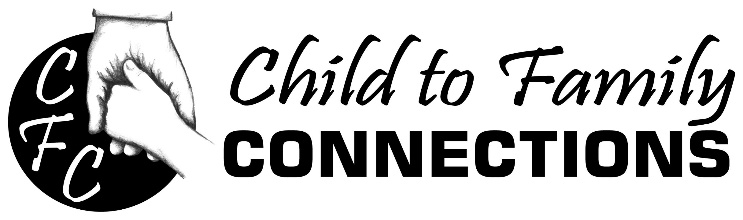 Meadville, PA 16335Ph. (814) 336-3007Fax (814) 336-3020cfcadmin@childtofamilyconnections.orgwww.childtofamilyconnections.orgTransitional Living Program Application Transitional Living ProgramDate:		Source of Referral:					Contact Information for Referral Source:								Applicant Information:Applicant Name:														(First)			(Middle)		(Last)Date of Birth: 		/	/		Age:			Gender:	 Current Address:											Contact Information:															(Phone)					(Email)				(Additional Means of Contact)Emergency Contacts:(Name)			(Relationship)			(Phone)		(City/State)(Name)			(Relationship)			(Phone)		(City/State)Are you a veteran?		Y or NEducation/Employment:Education highest grade completed:		 Are you currently participating in any education program? 		Y or NIf yes, name of the program:									Current employment if applicable:									Employer’s Phone:					Sources of Income:Do you receive any of the following sources of income?	Employment					Social Security	Child Support					SSI/SSD	Veterans Pension				DPW/TANF	Any other sources of incomeScreening/Eligibility Please Indicate Yes or No for the Following Questions:Are you 18 years of age and older and currently homeless or at imminent risk of becoming homeless?		Y or NHow long have you been homeless?									Is there another place you could temporarily stay? If yes how long?																	Do you have a relationship with your family? Please describe.																		Are you working with another agency to find housing?	Y or NAre you willing and able to work towards independent living?	Y or NDo you have a housing preference, living alone/with others?																		Do you have current or pending charges for any crime? (an answer of yes does not exclude applicant/referral from housing) 	 Y or NIf you answered yes above please describe the nature of the offense(s):																Have you ever had charges/adjudication related in any way to sexual misconduct (sexual abuse, assault, indecent exposure)?	Y or NDo you have a history of alcohol or substance abuse/or are you in recovery? 	Y or NIf you are currently seeking treatment, what type and where? Who is your counselor/sponsor?How many attempts to sobriety have you had?							Are you pregnant or the parent of any minor child(ren) with intact parental rights?	Y or N		How many children live full-time with you? 							If you are pregnant, when is your due date? 					Do you have a documented diagnosis of serious mental illness (SMI-Bi-Polar, Major Depression, Schizophrenia, Anxiety, Phobias)?	Y or NIf yes, please describe:										Do you have current, or a history of suicidal and/or homicidal ideation and/or attempts?	Y or NIf yes, please explain:											If yes, how many in patient stays have you had within the past five years?			Do you have any allergies?	Y or NIf yes, please explain:											Applicant/Referral Self-Assessment:Activities of Daily LivingOn a scale of 1-5, (1=poor  to 5=excellent) how would you rate yourself/referral at the following:	Wake up on your own			Household chores	Cleanliness/hygiene				Laundry	Being on time					Following through on tasks	Getting to work/school			Managing Money	Setting and following through with goals	 Setting and attending medical/counseling appointments Social SkillsOn a scale of 1-5, (1=poor  to 5=excellent) how do you get along with:	Peers						Peers residing with you	Co-workers					Bosses	Teachers					Counselors	Police						Friend/Family/Provider Emergency ContactsStrengthsMy personal strengths are:																																																	NeedsDo you need assistance with the following (mark all that apply):	Obtaining photo ID				Obtaining medical/dental/health insurance	Employment skills/job training		Job placement	Obtaining cash assistance if eligible 		Budgeting Finances 	Maintaining Sobriety				Complying with medication schedule	Job/school attendance				Complying with probation requirements	Family relationships				Peer relationships	Social Skills					Parenting skills	Cleaning/organizational skills		Laundry	Transportation					Meal preparation	Balancing time between responsibilities and recreation	AA support groups				Faith based support	Finding medical/dental provider		Shopping 	Addressing mental health concerns		Locating community resourcesIf you checked yes to obtaining medical/dental or health insurance please describe current needs, problems or circumstances:										Additional comments/concerns about you or your living situation:																																												ReferencesPlease include three references that are not related to you and their contact information (teachers, employers, peers, caseworkers, etc.):1. 														      (Name)				(Relationship)			  (Contact# or email)2.														      (Name)				(Relationship)			  (Contact# or email)3.														      (Name)				(Relationship)			  (Contact# or email)I				understand that I am applying for the Transitional Living Program and will be expected to work cooperatively with my coordinator to develop goals and complete them in a timely manner. It is expected that through this program I finish my GED, find employment and locate permanent housing. I				verify that the information provided is accurate and I understand it is being considered for my acceptance in the Child to Family Connections Transitional Living Program. I understand that this is just the first step in the application process. Final acceptance into the program is based solely on the decision of the selection committee.	(Applicant Signature)					(Date)	(Witness Signature) *This must be signed*		(Date)Return Application To:Child to Family Connections13388 Dunham RoadMeadville, PA 16335Fax: 814-336-3020Phone: 814-336-3307 Email: cfcadmin@childtofamilyconnections.org